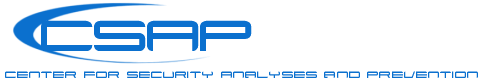 Zpráva o činnosti CBAP v roce 2017Participace na konferencích a kulatých stolechV březnu CBAP organizovalo ve spolupráci s OnWarOnPeace Kulatý stůl v Centru pro bezpečnostní studia MUP pod názvem – Bezpečnostní politika D. Trumpa a její možný dopad na ekonomiku obrany české republiky. Kulatého stolu se za CBAP zúčastnil                    T. Kolomazník za CBAP a F. Šulc z OnWarOnPeace. 27. 3. se T. Kolomazník zúčastnil pracovní snídaně s H.E. Jan Thompson, velvyslankyní Velké Británie v ČR k otázkám Brexitu.  30. 3. se T. Kolomazník zúčastnil pracovní snídaně ke kybernetické bezpečnosti  s Lior Tabansky z Blavatnik Interdisciplinary Cyber Research Center (Israel). 4. – 6. 4. se CBAP zapojilo do QuiBit konference, na které T. Kolomazník vystoupil v rámci kulatého stolu k legislativním otázkám kybernetické bezpečnosti v ČR. 15. 11. se na Vysoké škole ekonomické konala diskuze na téma Sliby vs. realita: Role žen v Islámském státu, recruitment a jeho dopady. Diskuzi vedly A. Oboňová a                        T. Novotná.16. 11. se v Knihovně Václava Havla konal seminář „Politická revoluce“, který pořádalo Centrum pro evropské a severoatlantické vztahy (CENAA) spolu s Centrem pro bezpečnostní analýzy a prevenci.  Akce byla součástí projektu V4 Fund pod názvem „The Future of Revolutions in Central and Eastern Europe“. Akce se účastnil                               T. KolomazníkPublikační činnost:CBAP i v roce 2017 monitorovalo klíčové události v oblasti bezpečnosti a v rámci „CBAP monitoru“. Dále byly vydávány adhoc informace, komentáře a postoje k aktuálním událostem. Mezi nejvýznamnější patří:Síla propagandy při rekrutování žen ze Západu do Islámského státuPosílením Výboru pro obranu k lepší obranyschopnosti ČRCo přináší Audit národní bezpečnosti?Kam až sahá Al-Kaida a Islámský stát?Rozkol Al Káidy a Islámského státuAko sa darilo slovenskému predsedníctvu v otázkach bezpečnosti?Al Qaeda vs. Islamic State: Propaganda, Social Media & On-line RecruitmentA review of Dabiq, ISIS’s propaganda magazineMigrace jako nástroj hybridní válkyBilancování činnosti Výboru pro obranu PS PČRDrone technology from human security perspectiveČína: vojenské dohánění Západu nebo jen naditá peněženka?Causes of radicalization of Europe´s home-grown jihadistsNuclear BREXIT? The Future of the UK´s Nuclear Force after Leaving the European UnionTriliony dolarů pod Severní KoreouTéma bezpečnosti ve volebních programech politických stran – Volby 2017Strengthening External and/or Internal Boarders as a Tool in Combating TerrorismCyber-security in the European Union after EU Cyber Security Conference and Tallinn Digital SummitPolicy brief – priority v bezpečnostní oblastiRussian opposition in recent years – Alexei NavalnySpolupráce s partneryV roce 2017 pokračovala spolupráce s portálem České souvislosti, na kterém byly publikovány některé analýzy CBAP.V rámci spolupráce s OnWarOnPeace pokračovala příprava bezpečnostního monitoru.CBAP se zapojilo do mezinárodního projektu na téma: „The Future of Revolutions in Central and Eastern Europe“. Projekt je organizován v rámci V4 Fund. CBAP pokračovalo ve spolupráci s QuBit konferencí. Jednalo se zejména o sdílení informací a zapojení do „kulatých stolů“.Byla navázána spolupráce s Klubem mladých politologů při VŠE.Interní činnostV průběhu roku začalo v CBAP pracovat několik analytiků, kteří se rekrutovali z řad stážistů nebo přišli z jiných institucí. Z tohoto důvodu byly vytvořeny pracovní týmy, které se zabývaly zejména bezpečnostními otázkami v EU, vývojem v zemích V4 a bezpečnostními otázkami v dalších světových regionech. CBAP začalo vydávat „Conflict report“ – jedná se o pravidelnou analýzu konfliktů v různých světových regionech.Pokračovala činnost pracovní skupiny – Bezpečnost ČR, která k jednotlivým událostem vydávala informační a analytické materiály.V průběhu roku se CBAP vyjadřovalo k aktuálnímu dění v oblasti bezpečnosti ČR a zpracovalo několik stanovisek k zákonům v této oblasti. Martin LaryšTomáš KolomazníkMichal Mochťak